Об утверждении муниципальной программы «Развитие дорожного хозяйства в сельском поселении Улу-Телякский сельсовет муниципального района Иглинский район Республики Башкортостан на 2023 год и плановый период 2024 - 2025 гг.»	В соответствии со статьей 179 Бюджетного кодекса Российской Федерации, Федеральным законом от 06.10.2003 № 131-ФЗ «Об общих принципах организации местного самоуправления в Российской Федерации»,  в целях развития сети автомобильных дорог общего пользования, Администрация сельского поселения Улу-Телякский сельсовет муниципального района Иглинский район Республики Башкортостан п о с т а н о в л я е т:	1.Утвердить муниципальную программу «Развитие дорожного хозяйства в сельском поселении Улу-Телякский сельсовет муниципального района Иглинский район Республики Башкортостан на 2023 год и плановый период 2024 - 2025 гг.» (Приложение № 1).	2.Администрации сельского поселения Улу-Телякский сельсовет муниципального района Иглинский район Республики Башкортостан осуществлять финансирование данной программы в пределах средств, предусмотренных в бюджете сельского поселения на очередной финансовый год.	3.Установить, что в ходе реализации муниципальной целевой программы «Развитие дорожного хозяйства в сельском поселении Улу-Телякский сельсовет муниципального района Иглинский район Республики Башкортостан на 2023 год и плановый период 2024-2025гг.» мероприятия и объемы их финансирования подлежат ежегодной корректировке, с учетом возможностей средств бюджета сельского поселения.	4.Обнародовать данное постановление на информационном стенде в здании Администрации сельского поселения Улу-Телякский сельсовет муниципального района Иглинский район Республики Башкортостан по адресу:Республика Башкортостан, Иглинский район, с. Улу-Теляк, ул. Ленина, д.14а  и разместить на официальном сайте администрации сельского поселения Улу-Телякский сельсовет муниципального района Иглинский район Республики Башкортостан в сети «Интернет».          5. Контроль за исполнением настоящего постановления оставляю за собой.Глава сельского поселения	         			                                        Р.Р.Чингизов		Утверждена 		постановлением главы сельского 			поселения Улу-Телякский сельсовет 			муниципального района Иглинский 			район Республики Башкортостан		от 26 декабря 2022 г. №02-06-76  Муниципальная программа«Развитие дорожного хозяйства в сельском поселении Улу-Телякский сельсовет  муниципального района Иглинский район Республики Башкортостанна 2023 год и плановый период 2024 - 2025 гг.»Паспорт программы1.Характеристика  текущего  состояния дорожного хозяйства  сельского поселения  Улу-Телякский сельсовет	Автомобильные дороги являются важнейшей составной часть транспортной сети сельского поселения Улу-Телякский сельсовет. От уровня развития сети автомобильных дорог во многом зависит решение задач достижения устойчивого экономического роста, повышения конкурентоспособности местных производителей и улучшения качества жизни населения.	Актуальность разработки Программы обусловлена как социальными, так и экономическими факторами и направлена на повышение эффективности расходов средств бюджета сельского поселения, сохранение и совершенствование сети автомобильных дорог местного значения.	Программа содержит характеристики и механизм реализации мероприятий по реконструкции, капитальному и текущему ремонту, содержанию автомобильных дорог общего пользования местного значения и сооружений на них в 2023 году и плановом периоде 2024-2025гг.	К дорогам общего пользования местного значения относятся муниципальные дороги, улично-дорожная сеть и объекты дорожной инфраструктуры,  расположенные в границах сельского поселения. Общая протяженность автомобильных дорог сельского поселения составляет 34769 м.	В настоящее время автомобильные дороги сельского поселения находятся в удовлетворительном состоянии, однако качество дорожных покрытий дорог не всегда соответствует эксплуатационным требованиям. Дороги с большой транспортной нагрузкой требуют асфальтирования. На всех дорогах поселения отсутствуют должным образом оборудованные тротуары и пешеходные переходы.	Увеличение количества транспорта на дорогах сельского поселения в сочетании с недостатками эксплуатационного состояния автомобильных дорог, требует комплексного подхода и принятия, неотложных мер по капитальному и текущему ремонту, содержанию дорог местного значения, совершенствованию организации дорожного движения.	Состояние дорожного хозяйства имеет непосредственное влияние на качество оказываемых услуг транспортной инфраструктуры, как в грузовых, так и в пассажирских перевозках.	 Особое внимание в программе стоит уделить проблеме аварийности на автомобильном транспорте, которая в последнее десятилетие на территории сельского поселения приобрела тенденцию к росту в связи с несоответствием существующей дорожно-транспортной инфраструктуры потребностям населения в безопасном дорожном движении, недостаточной эффективностью системы обеспечения безопасности дорожного движения, низкой дисциплиной участников дорожного движения. Сохраняющаяся сложная обстановка с аварийностью во многом определяется постоянно возрастающей мобильностью населения, увеличивающейся диспропорцией между приростом числа автомобилей и приростом протяженности улично-дорожной сети, не рассчитанной на современные транспортные потоки.	Негативные тенденции и характер проблем требуют программного подхода к решению задач на муниципальном уровне. Для этого в рамках Программы предусматривается комплекс мероприятий, направленных на повышение качества автомобильных дорог, оптимизации организации дорожного движения, предупреждения дорожно-транспортных происшествий.	Реализация Программы позволит:	- установить необходимые виды и объемы дорожных работ, источники и размеры их финансирования для выполнения принятых обязательств;	-сформировать расходные обязательства по задачам, сконцентрировав финансовые ресурсы на реализации приоритетных задач.2.Основные цели и задачи Программы.	Программа реализуется в целях:	- совершенствования улично-дорожной сети, автомобильных дорог местного значения с учетом приоритетов социально-экономического развития сельского поселения;	- создания условий для формирования единой дорожной сети, круглогодично доступной для населения сельского поселения;           - повышения безопасности дорожного движения, снижение количества дорожно-транспортных происшествий и числа погибших и пострадавших в них людей;	-  совершенствования организации движения транспортных средств и пешеходов.	Программа предусматривает решение следующих задач:	- улучшение технического состояния существующей улично-дорожной сети и автомобильных дорог местного значения за счет упорядочения работ по ремонту дорожного хозяйства;  	-обеспечение транспортно-эксплуатационных показателей автомобильных дорог на уровне, необходимом для удовлетворения потребностей населения сельского поселения;	-улучшение экологических параметров транспортной системы;	-проведение мониторинга состояния автомобильных дорог местного значения с твердым покрытием в границах сельского поселения.	-модернизация пешеходных переходов, в том числе прилегающих непосредственно к образовательным учреждениям, средствами освещения, искусственными дорожными неровностями, системами светового оповещения, дорожными знаками, со светодиодной индикацией, дорожной разметкой с применением цветных дорожных покрытий.	Решение задач Программы будет обеспечено путем реализации комплекса организационных и финансовых мер.3.Прогноз конечных результатов программы	Реализация Программы позволит в 2023-2025 годах привести состояние сети автомобильных дорог общего пользования сельского поселения в исправное состояние, оборудовать пешеходные переходы на наиболее загруженных улицах. Провести модернизацию пешеходных переходов, в том числе прилегающих непосредственно к образовательным учреждениям, средствами освещения, искусственными дорожными неровностями, системами светового оповещения, дорожными знаками, со светодиодной индикацией, дорожной разметкой с применением цветных дорожных покрытий. Как следствие повысить безопасность дорожного движения.	Реализация программных мероприятий направлена на содействие развитию дорожного хозяйства сельского поселения, на развитие транспортно-дорожной системы, обеспечение условий экономического роста, повышение конкурентоспособности экономики села и качества жизни населения, повышение безопасности дорожного движения, снижение аварийности, тяжести последствий дорожно-транспортных происшествий на автомобильных дорогах общего пользования местного значения в границах населенных пунктов сельского поселения.4.Сроки реализации программы            Срок реализации Программы предусмотрен на 2023год и плановый период 2024-2025 гг.5.Обоснование объема финансовых ресурсов, необходимых для реализации программы.	Общий объем финансирования, планируемый для достижения поставленных целей и решения Программы в 2023 году и плановом периоде 2024-2025 гг. составляет всего 2400,00  тыс. рублей. Финансирование Программы осуществляется за счет средств дорожного фонда муниципального района Иглинский район РБ.Объемы необходимых бюджетных средств могут быть уточнены.Мероприятия по реализации программы.6.Механизм реализации Программы	Механизм реализации, организации управления и контроля над ходом реализации Программы	Управление реализацией программы осуществляет муниципальный заказчик программы - Администрация сельского поселения Улу-Телякский сельсовет муниципального района Иглинский район Республики Башкортостан	Муниципальный Заказчик программы несет ответственность за реализацию программы, уточняет сроки реализации мероприятий программы и объемы их финансирования.	Муниципальным Заказчиком программы выполняются следующие основные задачи:	-экономический анализ эффективности программных проектов и мероприятий программы;	-подготовка предложений по составлению плана инвестиционных и текущих расходов на очередной период;	-корректировка плана реализации программы по источникам и объемам финансирования, по перечню предлагаемых к реализации задач программы, по результатам принятия республиканского и местного бюджетов и уточнения возможных объемов финансирования;	- мониторинг выполнения показателей программы и сбора оперативной отчетной информации, подготовки и представления в установленном порядке отчетов о ходе реализации программы.	Контроль за реализацией программы осуществляется Администрацией сельского поселения Улу-Телякский сельсовет муниципального района Иглинский район Республики Башкортостан.	Исполнитель программы - Администрация сельского поселения Улу-Телякский сельсовет муниципального района Иглинский район Республики Башкортостан:	-ежеквартально собирает информацию об исполнении каждого мероприятия программы и общем объеме фактически произведенных расходов по мероприятиям программы, в том числе, по источникам финансирования;	-осуществляет обобщение и подготовку информации о ходе реализации мероприятий программы.	6.1.Оценка эффективности социально-экономических и экологических последствий от реализации программы.	Прогнозируемые конечные результаты реализации программы предусматривают совершенствования улично-дорожной сети, автомобильных дорог местного значения с учетом приоритетов социально-экономического развития сельского поселения, повышения безопасности дорожного движения поселения.	В результате реализации программы ожидается создания условий для формирования единой дорожной сети, круглогодично доступной для населения на территории сельского поселения. Будет скоординирована деятельность предприятий, обеспечивающих деятельность в сфере дорожного хозяйства.	Эффективность   программы    оценивается    по    следующим    показателям:	-общая протяженность автомобильных дорог общего пользования местного значения;	-доля протяженности автомобильных дорог общего пользования местного значения с твердым покрытием;	-доля протяженности автомобильных дорог общего пользования местного значения с усовершенствованным покрытием	-доля протяженности автомобильных дорог общего пользования местного  значения, не отвечающих нормативным требованиям;	-наличие и протяженность искусственных сооружений на автомобильных дорогах общего пользования местного значения;	-основные сооружения и оборудование, повышающие безопасность дорожного движения на автомобильных дорогах общего пользования местного значения.	Реализация программы сельского поселения осуществляется на основе:	- муниципальных 	контрактов,	договоров, заключаемых муниципальным заказчиком программы с исполнителями;	-программных	мероприятий в соответствии с действующим законодательством;	- условий правил, порядка утвержденных нормативными правовыми актами.БАШКОРТОСТАН РЕСПУБЛИКАҺЫИГЛИН РАЙОНЫ
МУНИЦИПАЛЬ РАЙОНЫНЫҢ 
ОЛО  ТЕЛӘК АУЫЛ СОВЕТЫАУЫЛ  БИЛӘМӘҺЕХАКИМИӘТЕ(БАШКОРТОСТАН РЕСПУБЛИКАҺЫИГЛИН РАЙОНЫОЛО  ТЕЛӘК АУЫЛ СОВЕТЫ) БАШКОРТОСТАН РЕСПУБЛИКАҺЫИГЛИН РАЙОНЫ
МУНИЦИПАЛЬ РАЙОНЫНЫҢ 
ОЛО  ТЕЛӘК АУЫЛ СОВЕТЫАУЫЛ  БИЛӘМӘҺЕХАКИМИӘТЕ(БАШКОРТОСТАН РЕСПУБЛИКАҺЫИГЛИН РАЙОНЫОЛО  ТЕЛӘК АУЫЛ СОВЕТЫ) БАШКОРТОСТАН РЕСПУБЛИКАҺЫИГЛИН РАЙОНЫ
МУНИЦИПАЛЬ РАЙОНЫНЫҢ 
ОЛО  ТЕЛӘК АУЫЛ СОВЕТЫАУЫЛ  БИЛӘМӘҺЕХАКИМИӘТЕ(БАШКОРТОСТАН РЕСПУБЛИКАҺЫИГЛИН РАЙОНЫОЛО  ТЕЛӘК АУЫЛ СОВЕТЫ) 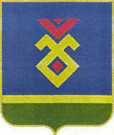 АДМИНИСТРАЦИЯСЕЛЬСКОГО  ПОСЕЛЕНИЯУЛУ-ТЕЛЯКСКИЙ СЕЛЬСОВЕТ   МУНИЦИПАЛЬНОГО РАЙОНА ИГЛИНСКИЙ РАЙОН
РЕСПУБЛИКИ  БАШКОРТОСТАН(УЛУ-ТЕЛЯКСКИЙ СЕЛЬСОВЕТ   ИГЛИНСКОГО РАЙОНА РЕСПУБЛИКИ  БАШКОРТОСТАН)АДМИНИСТРАЦИЯСЕЛЬСКОГО  ПОСЕЛЕНИЯУЛУ-ТЕЛЯКСКИЙ СЕЛЬСОВЕТ   МУНИЦИПАЛЬНОГО РАЙОНА ИГЛИНСКИЙ РАЙОН
РЕСПУБЛИКИ  БАШКОРТОСТАН(УЛУ-ТЕЛЯКСКИЙ СЕЛЬСОВЕТ   ИГЛИНСКОГО РАЙОНА РЕСПУБЛИКИ  БАШКОРТОСТАН)АДМИНИСТРАЦИЯСЕЛЬСКОГО  ПОСЕЛЕНИЯУЛУ-ТЕЛЯКСКИЙ СЕЛЬСОВЕТ   МУНИЦИПАЛЬНОГО РАЙОНА ИГЛИНСКИЙ РАЙОН
РЕСПУБЛИКИ  БАШКОРТОСТАН(УЛУ-ТЕЛЯКСКИЙ СЕЛЬСОВЕТ   ИГЛИНСКОГО РАЙОНА РЕСПУБЛИКИ  БАШКОРТОСТАН)ҠАРАР26 декабрь  2022й.  №02-06-76  №02-06-76  №02-06-76          ПОСТАНОВЛЕНИЕ        26 декабря 2022 г.Наименование ПрограммыНаименование Программы   Муниципальная программа «Развитие дорожного хозяйства в сельском поселении Улу-Телякский сельсовет муниципального района Иглинский район Республики Башкортостан на 2023 год и плановый период 2024 - 2025 гг.» (далее Программа)Основание для разработки  ПрограммыОснование для разработки  Программы    Бюджетный кодекс Российской Федерации, Федеральный закон от 06.10.2003 № 131-ФЗ «Об общих принципах организации местного самоуправления в Российской Федерации», Устав сельского поселения. Заказчик Программы Заказчик Программы    Администрация сельского поселения Улу-Телякский сельсовет муниципального района Иглинский район Республики Башкортостан Основной  разработчик      Программы Основной  разработчик      Программы     Администрация сельского поселения Улу-Телякский сельсовет муниципального района Иглинский район Республики БашкортостанОтветственный исполнитель ПрограммыОтветственный исполнитель Программы   Администрация сельского поселения Улу-Телякский сельсовет муниципального района Иглинский район Республики Башкортостан (далее сельское поселение) Основная цель    Программы Основная цель    Программы   Комплексное решение проблем дорожного хозяйства  по развитию и улучшению качества автомобильных дорог, создание надежности и безопасности дорожного движения по дорогам сельского поселения. Задачи  Программы Задачи  Программы-увеличение	 протяженности	автомобильных дорогместного	значения,	соответствующих	нормативным требованиям;-улучшение технического состояния существующей улично-дорожной сети и автомобильных дорог местного значения за счет упорядочения работ по ямочному ремонту;-обеспечение транспортно-эксплуатационных показателей автомобильных дорог на уровне, необходимом для удовлетворения потребностей населения сельского поселения;-улучшение показателей качества автомобильных дорог местного значения сельского поселения, круглогодично обеспечивающих надежность и безопасность движения по ним.Перечень	основных мероприятий-ямочный ремонт автомобильных дорог на территории сельского поселения, обеспечивающий надежность и безопасность движения;-ямочный ремонт автомобильных дорог на территории сельского поселения, обеспечивающий надежность и безопасность движения;- очистка и содержание дорожного полотна в осенне -  весенний период;- очистка и содержание дорожного полотна в осенне -  весенний период;-установка дополнительных дорожных знаков в соответствии с паспортом организации дорожного движения для улично-дорожной сети сельского поселения;-установка дополнительных дорожных знаков в соответствии с паспортом организации дорожного движения для улично-дорожной сети сельского поселения;-нанесение	дорожной	разметки	по	предписаниям     ОГИБДД ОМВД России по Иглинский району РБ;-нанесение	дорожной	разметки	по	предписаниям     ОГИБДД ОМВД России по Иглинский району РБ;- содержание мостов в границах населенных пунктов;- содержание мостов в границах населенных пунктов;- очистка обочин автомобильных дорог в границах населенных пунктов от объектов, мешающих видимости при движении транспорта (обкос травы, вырубка деревьев).- очистка обочин автомобильных дорог в границах населенных пунктов от объектов, мешающих видимости при движении транспорта (обкос травы, вырубка деревьев).Цели  Программы -совершенствование улично-дорожной сети, автомобильных дорог местного значения с учетом приоритетов социально-экономического развития сельского поселения;- создание условий для формирования единой дорожной сети, круглогодично доступной для населения сельского поселения;  - повышение безопасности дорожного движения, снижение количества дорожно-транспортных происшествий и числа погибших и пострадавших в них людей;  -совершенствование организации движения транспортных средств и пешеходных переходов для пешеходов. -совершенствование улично-дорожной сети, автомобильных дорог местного значения с учетом приоритетов социально-экономического развития сельского поселения;- создание условий для формирования единой дорожной сети, круглогодично доступной для населения сельского поселения;  - повышение безопасности дорожного движения, снижение количества дорожно-транспортных происшествий и числа погибших и пострадавших в них людей;  -совершенствование организации движения транспортных средств и пешеходных переходов для пешеходов.Сроки реализации программы2023 год и плановый период 2024-2025 гг.2023 год и плановый период 2024-2025 гг. Объемы и источники финансированияОбщий объем финансирования Программы составляет:   Всего 2400,00  тыс. руб.    в т. ч.:  2023 год –  800,00  тыс. руб.                 2024 год –  800,00 тыс. руб.                 2025 год –  800,00 тыс. руб.Общий объем финансирования Программы составляет:   Всего 2400,00  тыс. руб.    в т. ч.:  2023 год –  800,00  тыс. руб.                 2024 год –  800,00 тыс. руб.                 2025 год –  800,00 тыс. руб. Ожидаемые конечные результаты реализации Программы- увеличение протяженности автомобильных дорог в    удовлетворительном состоянии с твердым покрытием;- улучшение потребительских свойств автомобильных   - дорог и сооружений на них;- содержание всех улиц сельского поселения в течение  года в проезжем для легковых автомобилей состоянии;-сокращение количества дорожно-транспортных происшествий по причине неудовлетворительных дорожных условий;- повышение 	уровня	качества и безопасности  дорожного движения для населения.- увеличение протяженности автомобильных дорог в    удовлетворительном состоянии с твердым покрытием;- улучшение потребительских свойств автомобильных   - дорог и сооружений на них;- содержание всех улиц сельского поселения в течение  года в проезжем для легковых автомобилей состоянии;-сокращение количества дорожно-транспортных происшествий по причине неудовлетворительных дорожных условий;- повышение 	уровня	качества и безопасности  дорожного движения для населения.2023г.2024 г.2025 г.800,00 тыс. руб.800,00 тыс. руб.800,00 тыс. руб.№   п/пНаименование работПрогнозируемое финансирование работ, тыс. руб.Прогнозируемое финансирование работ, тыс. руб.Прогнозируемое финансирование работ, тыс. руб.№   п/пНаименование работ2023202420251 Восстановление поперечного профиля и ровности проезжей части автомобильных дорог с щебеночным, гравийным и грунтовым покрытием без добавления новых материалов0,02 Очистка автомобильных дорог в границах населенных пунктов (обкос травы, очистка снега)Итого:Итого: